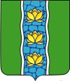 АДМИНИСТРАЦИЯ КУВШИНОВСКОГО РАЙОНАПОСТАНОВЛЕНИЕО внесении изменений в постановление администрации Кувшиновского района от 12.04.2019 № 176 «Об утверждении Административного регламентапредоставления муниципальной услуги «Принятие граждан на учет в качестве нуждающихся в жилых помещениях, предоставляемых по договорам социального найма» на территории МО «Кувшиновский район» В соответствии с Конституцией Российской Федерации, Жилищным Кодексом Российской Федерации, Федеральным законом от 27.07.2010                                  № 210-ФЗ «Об организации предоставления государственных и муниципальных услуг», Законом Тверской области от 27.09.2005 № 112-ЗО «О порядке ведения органами местного самоуправления Тверской области учета граждан в качестве нуждающихся в жилых помещениях, предоставляемых по договорам социального найма»ПОСТАНОВЛЯЮ:1. Внести в Административный регламент предоставления муниципальной услуги «Принятие граждан на учет в качестве нуждающихся в жилых помещениях, предоставляемых по договорам социального найма» на территории МО «Кувшиновский район», утвержденный постановлением администрации Кувшиновского района от 12.04.2019 № 176 (далее – Регламент) следующие изменения:Пункт 1.5 раздела № 1 «Общие положения» Регламента изложить в следующей редакции: «1.5 Сведения о месте нахождения и графике работы Отдела:Пункт 1.6 раздела № 1 «Общие положения» Регламента изложить в следующей редакции: «1.6 Сведения о месте нахождения и графике работы Государственного автономного учреждения Тверской области «Многофункциональный центр предоставления государственных и муниципальных услуг» Кувшиновского района (далее – ГАУ «МФЦ»):Подпункт 2.4.1 пункта 2.4 «Срок предоставления муниципальной услуги» Регламента изложить в следующей редакции:«2.4.1 Срок предоставления муниципальной услуги не должен превышать тридцать рабочих дней со дня представления документов, обязанность по предоставлению которых возложена на заявителя.  В случае представления гражданином заявления о принятии на учет через многофункциональный центр срок принятия решения о принятии на учет или об отказе в принятии на учет исчисляется со дня передачи многофункциональным центром такого заявления в орган местного самоуправления».Подпункт 2.6.4 пункта 2.6 «Исчерпывающий перечень документов, необходимых для предоставления муниципальной услуги» Регламента изложить в следующей редакции:«2.6.4. С заявлением о принятии на учет должны быть представлены следующие документы, подтверждающие право соответствующих граждан состоять на учете в качестве нуждающихся в жилых помещениях:1) документы, удостоверяющие личность гражданина и членов его семьи и подтверждающие состав семьи (паспорта заявителя и членов его семьи, свидетельство о рождении, свидетельство о заключении брака, свидетельство об установлении отцовства, судебное решение о признании членом семьи и иные документы в соответствии с федеральным законодательством);2) документы, подтверждающие право быть признанным нуждающимся в жилом помещении, а именно:а) правоустанавливающие документы на занимаемое жилое помещение, право на которое не зарегистрировано в Едином государственном Настоящее постановление вступает в силу со дня его официального опубликования реестре недвижимости;3) документы, подтверждающие отношение гражданина к иной определенной федеральным законом, указом Президента Российской Федерации или законом Тверской области категории граждан, имеющих право быть принятыми на учет нуждающихся в жилых помещениях;4) документы, дающие основания относить гражданина-заявителя либо члена его семьи к категории граждан, имеющих право на предоставление жилого помещения по договору социального найма вне очереди, а именно:а) медицинская справка из медицинской организации - при наличии в составе семьи гражданина больного, страдающего тяжелой формой хронического заболевания, при котором совместное проживание с ним в одной квартире невозможно, по перечню, утвержденному уполномоченным Правительством Российской Федерации федеральным органом исполнительной власти;б) справка из органов опеки и попечительства о назначении опекуна - в случае подписания заявления о принятии на учет опекуном, действующим от имени недееспособного гражданина;5) Все документы предоставляются в копиях с одновременным предоставлением оригинала. Копия документа после проверки ее соответствия оригиналу заверяется лицом, принимающим документы. Оригиналы документов возвращаются гражданину.6) Предоставление указанных документов возлагается на гражданина, подающего заявление.7) Заявление гражданина регистрируется в Книге регистрации заявлений граждан о принятии на учет нуждающихся в жилых помещениях по договорам социального найма по форме, утвержденной Правительством Тверской области».Подпункты 2.6.5; 2.6.6; 2.6.7 пункта 2.6 «Исчерпывающий перечень документов, необходимых для предоставления муниципальной услуги» Регламента изложить в следующей редакции:«2.6.5. Для рассмотрения заявления о принятии на учет граждан в качестве нуждающихся в жилых помещениях орган местного самоуправления, в рамках межведомственного информационного взаимодействия, запрашивает следующие документы (их копии или содержащиеся в них сведения), если они не были представлены заявителем по собственной инициативе:1) решение уполномоченного органа местного самоуправления о признании гражданина малоимущим;2) документы, подтверждающие право быть признанным нуждающимся в жилом помещении, а именно:а) правоустанавливающие документы на занимаемое заявителем жилое помещение, если право на него зарегистрировано в Едином государственном реестре недвижимости;б) выписка из Единого государственного реестра недвижимости о правах отдельного лица на имеющиеся или имевшиеся у него объекты недвижимости (представляется на каждого дееспособного члена семьи);в) кадастровый паспорт помещения или иной документ, предусмотренный федеральным законодательством и содержащий описание данного объекта недвижимого имущества;3) решение уполномоченного органа о признании жилого дома (жилого помещения) непригодным для проживания - в случае проживания гражданина в жилом помещении, признанном непригодным для проживания, дающее основания относить гражданина-заявителя либо члена его семьи к категории граждан, имеющих право на предоставление жилого помещения по договору социального найма вне очереди.4) В целях подтверждения указанных в заявлении о принятии на учет сведений о совместном проживании заявителя и членов его семьи орган местного самоуправления направляет в территориальный орган федерального органа исполнительной власти в сфере внутренних дел запрос о предоставлении информации о регистрации заявителя и членов его семьи в жилом помещении по адресу, указанному в заявлении о принятии на учет».«2.6.6 Гражданину, подавшему заявление о принятии на учет по форме, утвержденной Правительством Тверской области, выдается расписка в получении заявления и прилагаемых документов с указанием их перечня и даты их получения органом местного самоуправления, а также с указанием перечня документов, которые будут получены по межведомственным запросам. В случае представления документов через многофункциональный центр расписка выдается указанным многофункциональным центром. Копия расписки с подписью гражданина в ее получении хранится в органе местного самоуправления».«2.6.7 Ежегодно в течение первого квартала (с 1 января по 1 апреля) органы местного самоуправления проводят перерегистрацию граждан, состоящих на учете в качестве нуждающихся в жилых помещениях, по состоянию на начало года, следующего за отчетным».Пункт 5.2 раздела № 5 «Досудебный (внесудебный) порядок обжалования решений и действий (бездействий) органа, предоставляющего муниципальную услугу, а также должностных лиц, муниципальных служащих» Регламента изложить в следующей редакции:«5.2 Заявитель может обратиться с жалобой, в том числе в следующих случаях:1) нарушение срока регистрации запроса о предоставлении государственной или муниципальной услуги, запроса, указанного в статье 15.1 настоящего Федерального закона;2) нарушение срока предоставления государственной или муниципальной услуги. В указанном случае досудебное (внесудебное) обжалование заявителем решений и действий (бездействия) многофункционального центра, работника многофункционального центра возможно в случае, если на многофункциональный центр, решения и действия (бездействие) которого обжалуются, возложена функция по предоставлению соответствующих государственных или муниципальных услуг в полном объеме в порядке, определенном частью 1.3 статьи 16 настоящего Федерального закона;3) требование у заявителя документов или информации либо осуществления действий, представление или осуществление которых не предусмотрено нормативными правовыми актами Российской Федерации, нормативными правовыми актами субъектов Российской Федерации, муниципальными правовыми актами для предоставления государственной или муниципальной услуги;4) отказ в приеме документов, предоставление которых предусмотрено нормативными правовыми актами Российской Федерации, нормативными правовыми актами субъектов Российской Федерации, муниципальными правовыми актами для предоставления государственной или муниципальной услуги, у заявителя;5) отказ в предоставлении государственной или муниципальной услуги, если основания отказа не предусмотрены федеральными законами и принятыми в соответствии с ними иными нормативными правовыми актами Российской Федерации, законами и иными нормативными правовыми актами субъектов Российской Федерации, муниципальными правовыми актами. В указанном случае досудебное (внесудебное) обжалование заявителем решений и действий (бездействия) многофункционального центра, работника многофункционального центра возможно в случае, если на многофункциональный центр, решения и действия (бездействие) которого обжалуются, возложена функция по предоставлению соответствующих государственных или муниципальных услуг в полном объеме в порядке, определенном частью 1.3 статьи 16 настоящего Федерального закона;6) затребование с заявителя при предоставлении государственной или муниципальной услуги платы, не предусмотренной нормативными правовыми актами Российской Федерации, нормативными правовыми актами субъектов Российской Федерации, муниципальными правовыми актами;7) отказ органа, предоставляющего государственную услугу, органа, предоставляющего муниципальную услугу, должностного лица органа, предоставляющего государственную услугу, или органа, предоставляющего муниципальную услугу, многофункционального центра, работника многофункционального центра, организаций, предусмотренных частью 1.1 статьи 16 настоящего Федерального закона, или их работников в исправлении допущенных ими опечаток и ошибок в выданных в результате предоставления государственной или муниципальной услуги документах либо нарушение установленного срока таких исправлений. В указанном случае досудебное (внесудебное) обжалование заявителем решений и действий (бездействия) многофункционального центра, работника многофункционального центра возможно в случае, если на многофункциональный центр, решения и действия (бездействие) которого обжалуются, возложена функция по предоставлению соответствующих государственных или муниципальных услуг в полном объеме в порядке, определенном частью 1.3 статьи 16 настоящего Федерального закона;8) нарушение срока или порядка выдачи документов по результатам предоставления государственной или муниципальной услуги;9) приостановление предоставления государственной или муниципальной услуги, если основания приостановления не предусмотрены федеральными законами и принятыми в соответствии с ними иными нормативными правовыми актами Российской Федерации, законами и иными нормативными правовыми актами субъектов Российской Федерации, муниципальными правовыми актами. В указанном случае досудебное (внесудебное) обжалование заявителем решений и действий (бездействия) многофункционального центра, работника многофункционального центра возможно в случае, если на многофункциональный центр, решения и действия (бездействие) которого обжалуются, возложена функция по предоставлению соответствующих государственных или муниципальных услуг в полном объеме в порядке, определенном частью 1.3 статьи 16 настоящего Федерального закона;10) требование у заявителя при предоставлении государственной или муниципальной услуги документов или информации, отсутствие и (или) недостоверность которых не указывались при первоначальном отказе в приеме документов, необходимых для предоставления государственной или муниципальной услуги, либо в предоставлении государственной или муниципальной услуги, за исключением случаев, предусмотренных пунктом 4 части 1 статьи 7 настоящего Федерального закона. В указанном случае досудебное (внесудебное) обжалование заявителем решений и действий (бездействия) многофункционального центра, работника многофункционального центра возможно в случае, если на многофункциональный центр, решения и действия (бездействие) которого обжалуются, возложена функция по предоставлению соответствующих государственных или муниципальных услуг в полном объеме в порядке, определенном частью 1.3 статьи 16 настоящего Федерального закона».2. Настоящее постановление вступает в силу с момента его подписания и  подлежит размещению на официальном сайте администрации Кувшиновского района в сети «Интернет».Глава Кувшиновского района				                А.С. Никифорова11.11.2022 г.№360г. КувшиновоМесто нахождения172110, Тверская обл., г. Кувшиново, ул. Советская, д. 33,                          каб. № 11График работыПонедельник – пятница с 9.00 до 18.00Перерыв на обед с 13.00 до 14.00Суббота и воскресенье - выходные дни Прием заявителейПонедельник – с 09.00 до 13.00 и с 14.00 до 18.00Среда - с 09.00 до 13.00 и с 14.00 до 18.00Четверг - с 09.00 до 13.00 и с 14.00 до 18.00Вторник, пятница – неприемные дниСуббота и воскресенье - выходные дниТелефон Отдела(48257) 7-81-51, (48257) 7-81-42Адрес электронной почтыоtdelgkh.kuv@yandex.ru Адрес официального сайта администрации Кувшиновского районаhttp://www.kuvshinovoadm.ru/ Место нахождения172110, Тверская обл., г. Кувшиново, ул. Коммунальная, д. 7График работыПонедельник - Пятница 9:00-18:00; Суббота,Воскресенье-выходной
Телефон 8 (4822) 78-71-50Адрес официального сайта http://www.mfc-tver.ru
